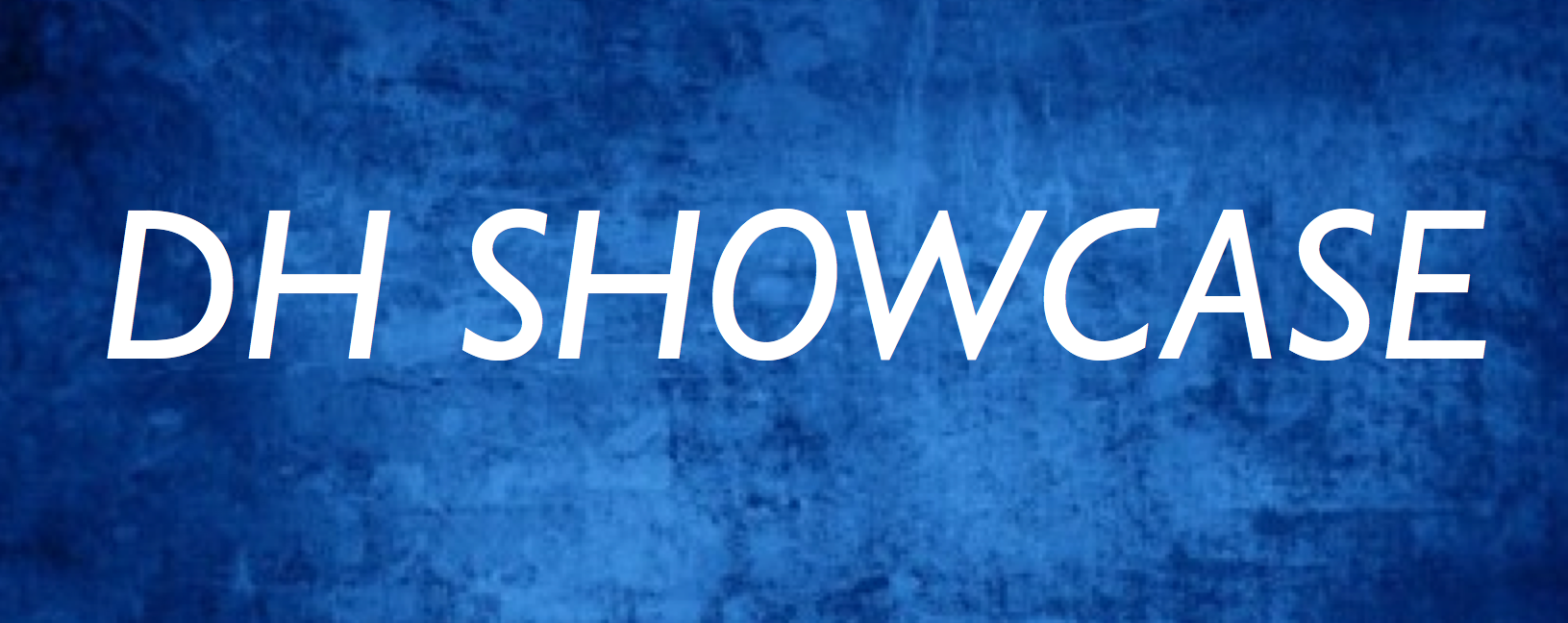 
GW DIGITAL HUMANITIES SHOWCASE

 Hosted by GW Digital Humanities Institute and Gelman Library
February 20, 2015
Are you launching a Digital Humanities (DH) project and figuring out the next steps? Do you want to meet other people in GW who are interested in how the arts and humanities interact with digital media?
We invite members of the GW community to join a DH SHOWCASE at Gelman Library. Each person (or team) will present a DH project or endeavor (in any stage of its production). This event will provide a venue to introduce your project to other people and receive feedback or advice while also making connections with people across GW community who might share similar interests. We hope that new conversations will open up about methods, tools, challenges, questions, and possibilities arising across projects.
Our definition of DH is broad and can entail anything from a database or tool to a blog or creative work, and we welcome presentations integrating online media or digital cultures into teaching in (or beyond) the space of the classroom.
If you are interested in taking part in this event, please contact Prof. Jonathan Hsy (Co-Director of the Digital Humanities Institute) at jhsy@gwu.edu with your name, email, affiliation/title, and title of project(s).Please respond by January 20, 2015.

Link to CFP: http://tinyurl.com/cfp-dh-showcase-2015 